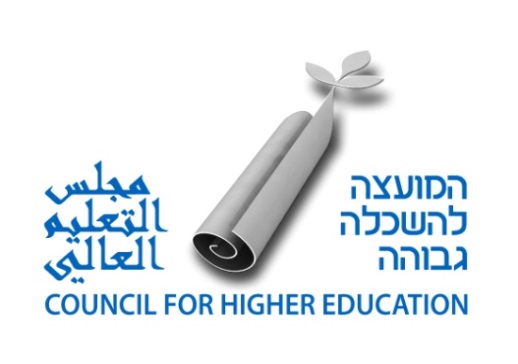 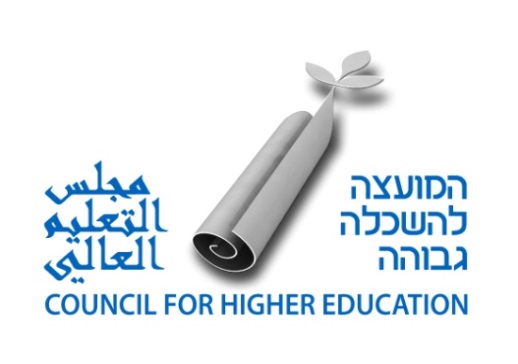 טופס הגשת מועמדות לתוכנית מלגות ות"ת לבתר דוקטורטמחזור תשפ"__שם תכנית המלגות ______________________________שם המוסד המגיש________________________________שם הפקולטה ____________________________________חוג/מחלקה  _____________________________________פרטים אישייםהשכלה אקדמית נושא עבודת הדוקטורטהמוסד האקדמי בחו"ל אליו התקבל המועמד להשתלמות הבתר-דוקטורטמקורות מימון להשתלמות הבתר-דוקטורטפרסים, הצטיינות וכד'שמות הממליצים (יש לצרף מכתבי המלצה):אנו הח"מ מתחייבים לעמוד בכל תנאי תכנית המלגות כפי שמופיעים בתקנון ובהנחיות.תאריך________________		                     שם וחתימת המועמד/ת ___________________תאריך________________		                      שם וחתימת הרקטור_______________________ שם משפחה (עברית)שם פרטי (עברית)שם משפחה (לועזית)שם פרטי (לועזית)שנת לידהמגדרמצב משפחתיאזרחותתאריך עלייהמספר ת"זטלפוןכתובת דוא"לכתובת מינוי/עיסוק נוכחיתוארשניםמוסדתחום או נושא עבודת הגמרשם המנחההגורם המממןסכוםמשך ותקופת התשלוםשנהפרס/הצטיינותשם הממליץשם המוסדתפקידהכרות בין הממליץ והמועמד